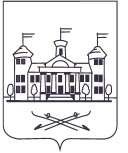 МЕСТНАЯ АДМИНИСТРАЦИЯВНУТРИГОРОДСКОГО МУНИЦИПАЛЬНОГО ОБРАЗОВАНИЯ САНКТ-ПЕТЕРБУРГА поселок ПАРГОЛОВОП О С Т А Н О В Л Е Н И Е 24.02.2021 г.                                                                                                                             № 04«О проекте решения Муниципального советавнутригородского муниципального образования Санкт-Петербурга поселок Парголово «Об утверждении отчета об исполнении местного бюджета внутригородского муниципального образования Санкт-Петербурга поселок Парголово за 2020 год»Рассмотрев проект решения Муниципального совета внутригородского муниципального образования Санкт-Петербурга поселок Парголово (далее – МО Парголово) «Об утверждении отчета об исполнении местного бюджета внутригородского муниципального образования Санкт-Петербурга поселок Парголово за 2020 год», Местная администрация МО ПарголовоП О С Т А Н О В Л Я Е Т :1. Одобрить проект решения Муниципального совета МО Парголово «Об утверждении отчета об исполнении местного бюджета внутригородского муниципального образования Санкт-Петербурга поселок Парголово за 2020 год» согласно приложению.2. Главе Местной администрации МО Парголово внести проект решения на рассмотрение Муниципального совета МО Парголово.3. Контроль за исполнением данного постановления возложить на Главу Местной администрации МО Парголово.4. Постановление вступает в силу с момента принятия.Глава Местной администрацииМО Парголово                                                                                                 Г.А. Могильникова